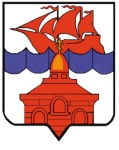 РОССИЙСКАЯ ФЕДЕРАЦИЯКРАСНОЯРСКИЙ КРАЙТАЙМЫРСКИЙ ДОЛГАНО-НЕНЕЦКИЙ МУНИЦИПАЛЬНЫЙ РАЙОНАДМИНИСТРАЦИЯ СЕЛЬСКОГО ПОСЕЛЕНИЯ ХАТАНГАПОСТАНОВЛЕНИЕ17.08.2020 г.                                                                                                                    № 122 – П О внесении изменений в постановление Администрации сельского поселения Хатанга от 19.06.2020 г. № 096-П «Об утверждении перечня муниципального имущества Муниципального образования «Сельское поселение Хатанга», свободного от прав третьих лиц, предназначенного для передачи во владение и (или) пользование субъектам малого и среднего предпринимательства»В целях реализации Федерального закона от 24.07.2007 г. № 209-ФЗ «О развитии малого и среднего предпринимательства в Российской Федерации», на основании Решения Хатангского сельского Совета депутатов от 20.11.2018 г. № 110-РС «Об утверждении Порядка формирования, ведения, обязательного опубликования перечня муниципального имущества сельского поселения Хатанга, свободного от прав третьих лиц, предназначенного для передачи во владение и (или) пользование субъектам малого и среднего предпринимательства», руководствуясь пунктом 3 части 1 статьи 7 Устава сельского поселения Хатанга,ПОСТАНОВЛЯЮ:  Внести в постановление Администрации сельского поселения Хатанга от 19.06.2020 г. № 096-П «Об утверждении перечня муниципального имущества Муниципального образования «Сельское поселение Хатанга», свободного от прав третьих лиц, предназначенного для передачи во владение и (или) пользование субъектам малого и среднего предпринимательства» (далее -  Постановление) следующие изменения: Приложение к Постановлению изложить в редакции, согласно Приложению к настоящему постановлению.Опубликовать постановление в Информационном бюллетене Хатангского сельского Совета депутатов и Администрации сельского поселения Хатанга и на официальном сайте органов местного самоуправления сельского поселения Хатанга www.hatanga24.ruКонтроль за исполнением настоящего постановления возложить на заместителя Главы сельского поселения Хатанга Скрипкина А.С. Постановление вступает в силу в день, следующий за днем его официального опубликования.Глава сельского поселения Хатанга                                                                        С.В. Батурин                                                  Приложение к Постановлению Администрации сельского поселения Хатангаот 18.08.2020 г. № 122-П№ п/пНаименованиеАдрес местонахождения имуществаДата включения в реестр муниципального имущества сельского поселения ХатангаХарактеристики/цель использования1Специализированное мобильное здание (вагончик) на полозьях8000x3000Красноярский край, Таймырский р-на, п. Хета11.10.2019Специализированное мобильное здание (вагончик) на полозьях, общей площадью 24 кв. м, состоящая из тамбура, раздевалки и помывочного помещения;внутренняя отделка-деревянная «вагонка»; печь дровяная; имеются баки для воды/ бытовое обслуживание населения п. Хета